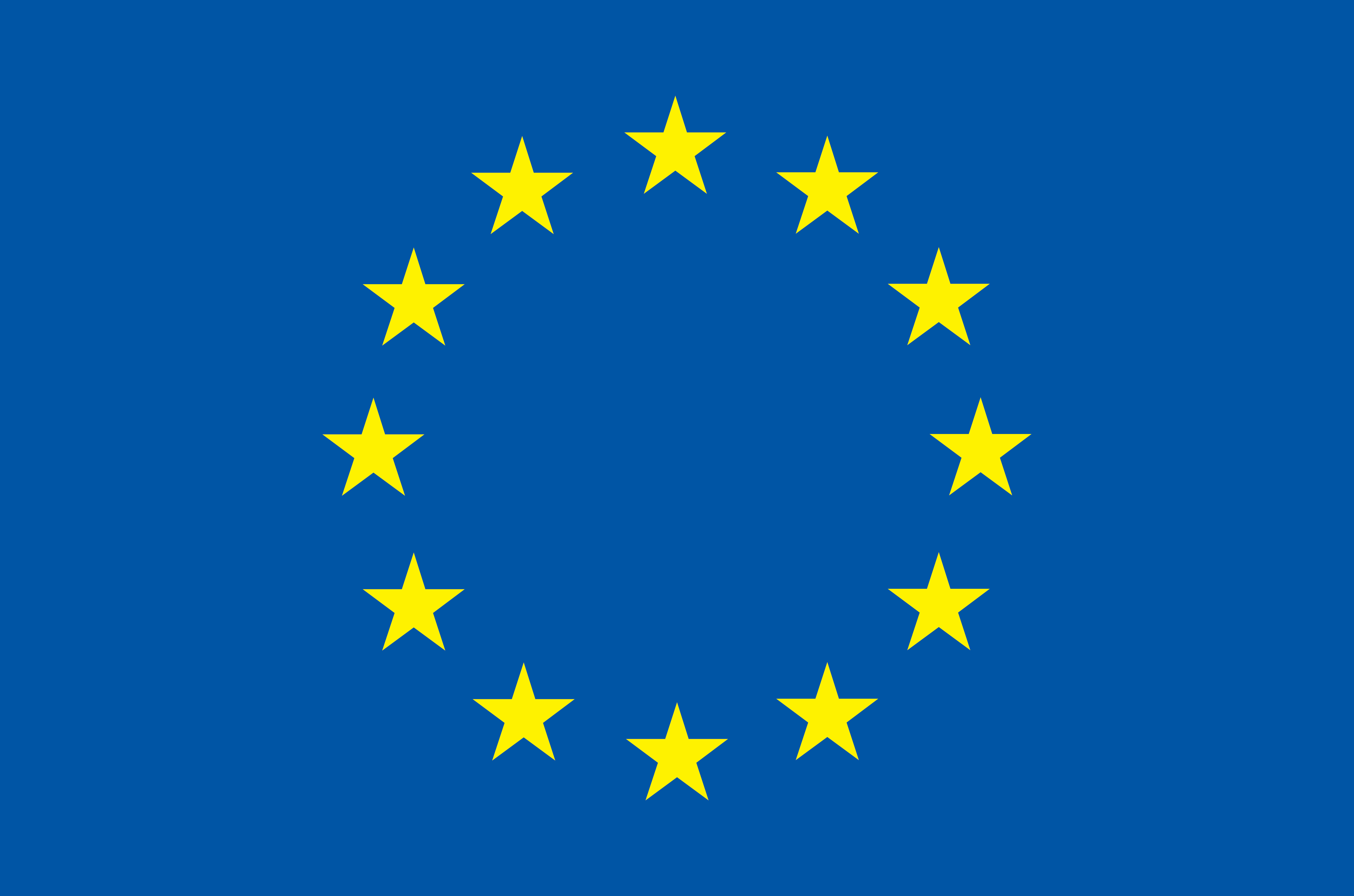 XIOS Dedicated User SupportDescription of your XIOS projectBy applying, you agree that the ESiWACE2 project and CERFACS will collect your personal data (name, surname, e-mail address) according to the ESiWACE2 data privacy policy (https://www.esiwace.eu/about-impressum) and the privacy policies of CERFACS.

Your data will only be used for selecting and maintaining your candidacy in this service call and will be stored until the end of the project, i.e. until 31 December, 2022. To access, modify or erase your personal data, please contact Sophie Valcke (sophie.valcke@cerfacs.fr)☐  I understand that my personal data will be processed according to the privacy policies indicated above.1- Description of your development team2- Technical description of your applicationMachineTechnical task description- Are you familiar with XIOS usage: Fortran interface API, XML configuration files, client / server protocol… ?- Why do you think that the help of an XIOS team's developer is needed for designing your XIOS  implementation or for enhancing performance of your existing XIOS implementation? Which problem(s) do you think you will not be able to address on your own that require(s) this XIOS dedicated support?3- Scientific description of your projectPlease detail in +/- one page the scientific context and the kind of studies the model will be devoted to. If this work is part of a collaborative project, please also describe its scientific purpose4- Other informationPlease write here in less than 1 page any other relevant information concerning your project, needs, constraints...Main laboratory and on site collaborators (names, positions) involved in the work for which you are applyingPI for this dedicated support appliance (name, position)If any, name of other laboratories involved in the development of your model in general (and remote collaborator names)Is this development devoted to a single user, a local research team or is it planned to be shared with a larger community?If it must be shared with a larger community, describe in which context this development will be used by other laboratories, and which ones?Name and resolution of your modelDeveloped by (laboratory)If not developed by the applicant laboratory, is the owner laboratory able to give a support (or is it involved in projects with the applicant laboratory)?Is the model already interfaced with XIOS?Is the model already interfaced with any other I/O tools. If yes, which one?Is the model already interfaced with any workflow management tools? If yes which one?Is the model is a component of a coupled model? If yes, what is the coupler tool?For I/O, what is the expected output format?What is your main target of the support : I/O interface implementation, I/O functional improvement, I/O computing performance improvement or I/O workflow management?Constructor/ Processors / file system / Computing centreIs the computing performance a major issue you would like to address during the dedicated support?If yes, what is the scalability limit of your model (max number of computing cores) ?In any case, what is the approximate number of cores necessary to process your experiment?In any case, will CPU resources be available during the support period?